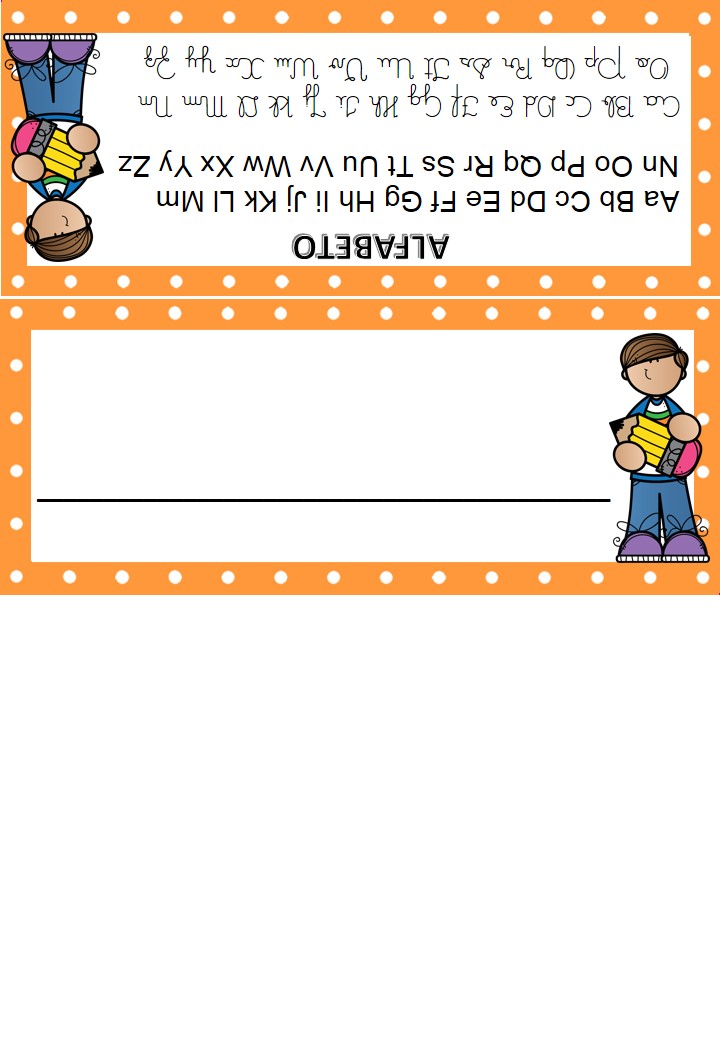 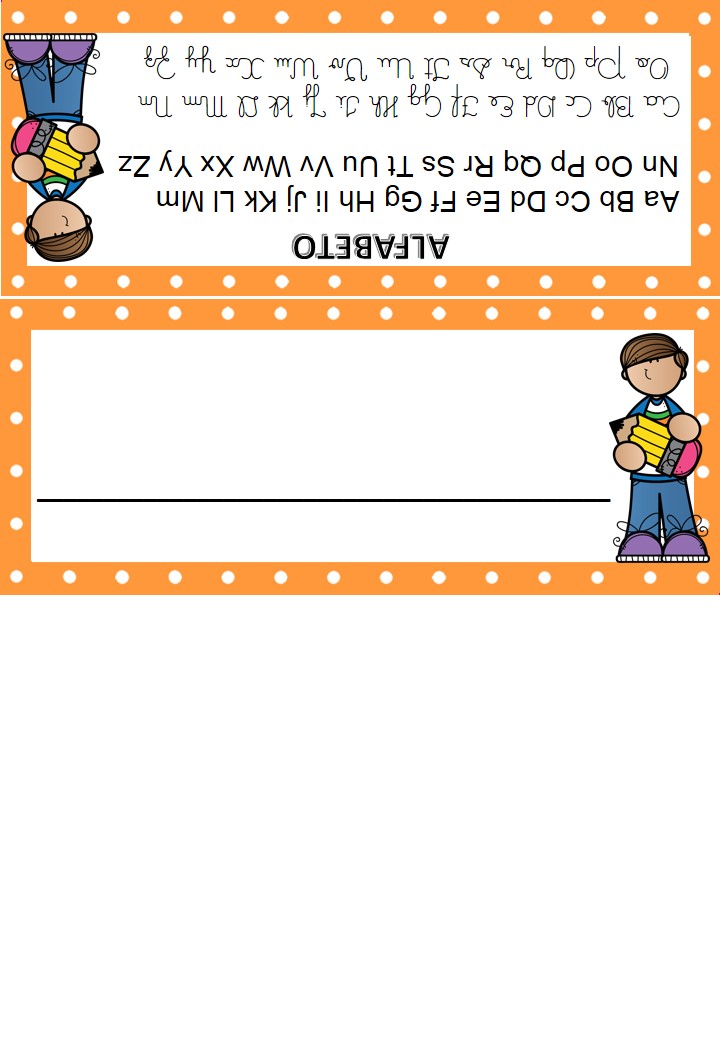 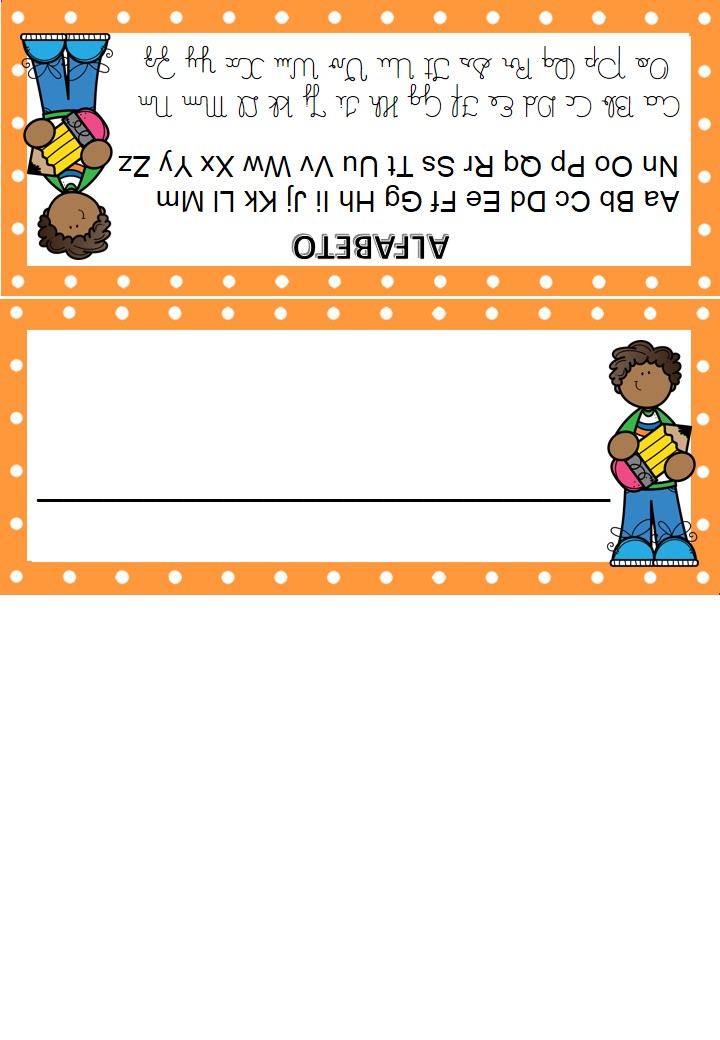 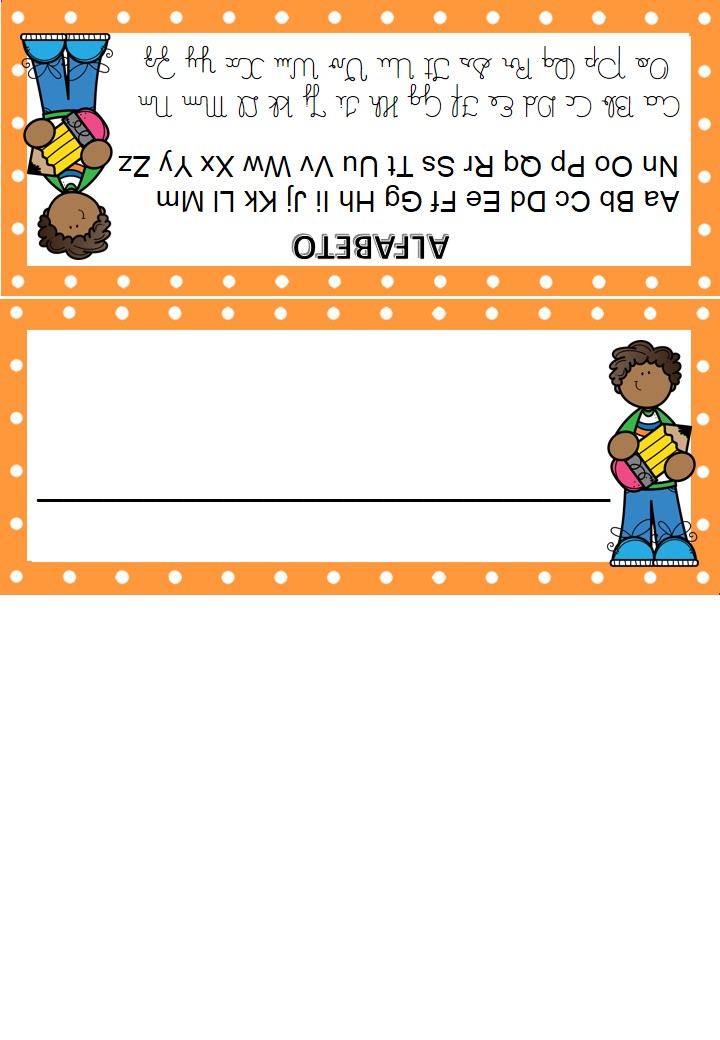 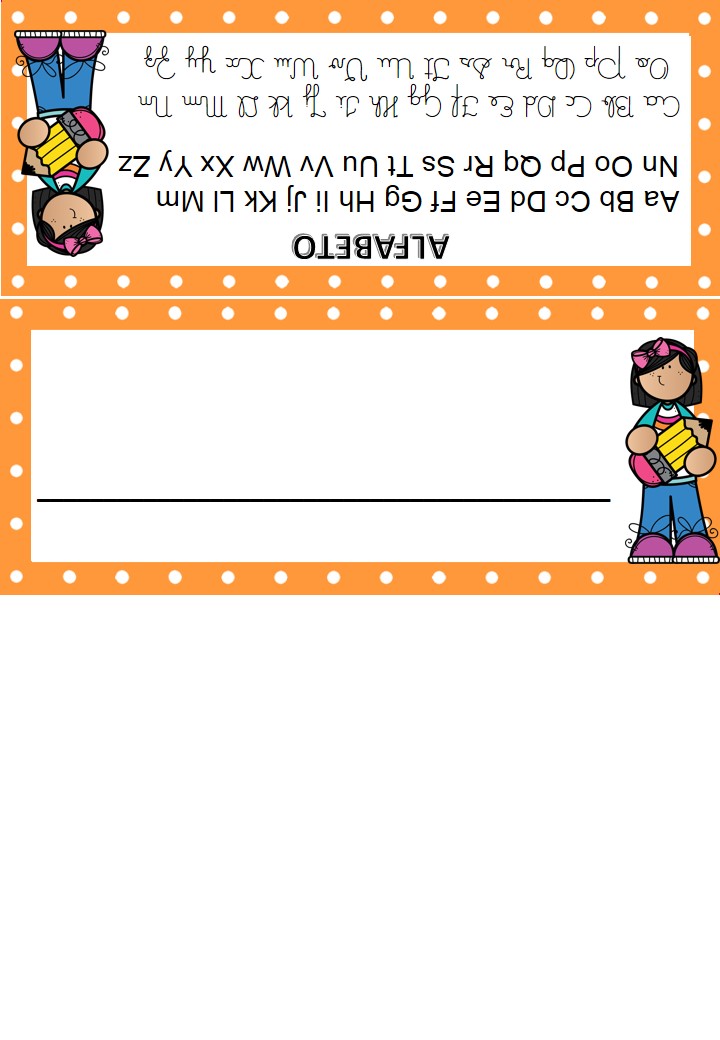 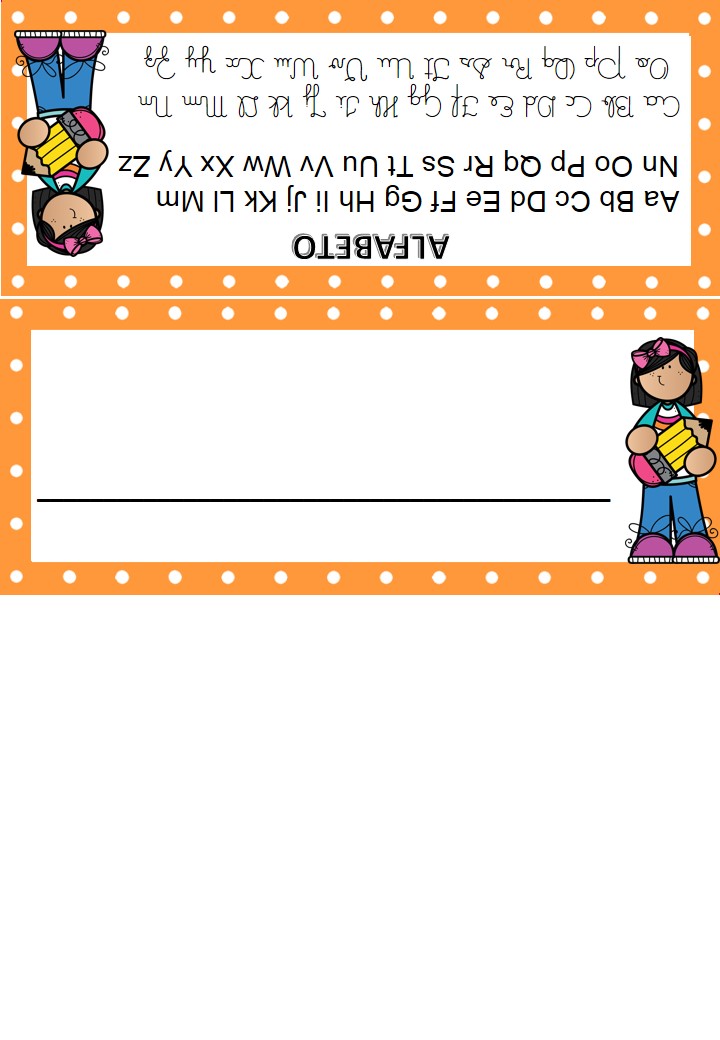 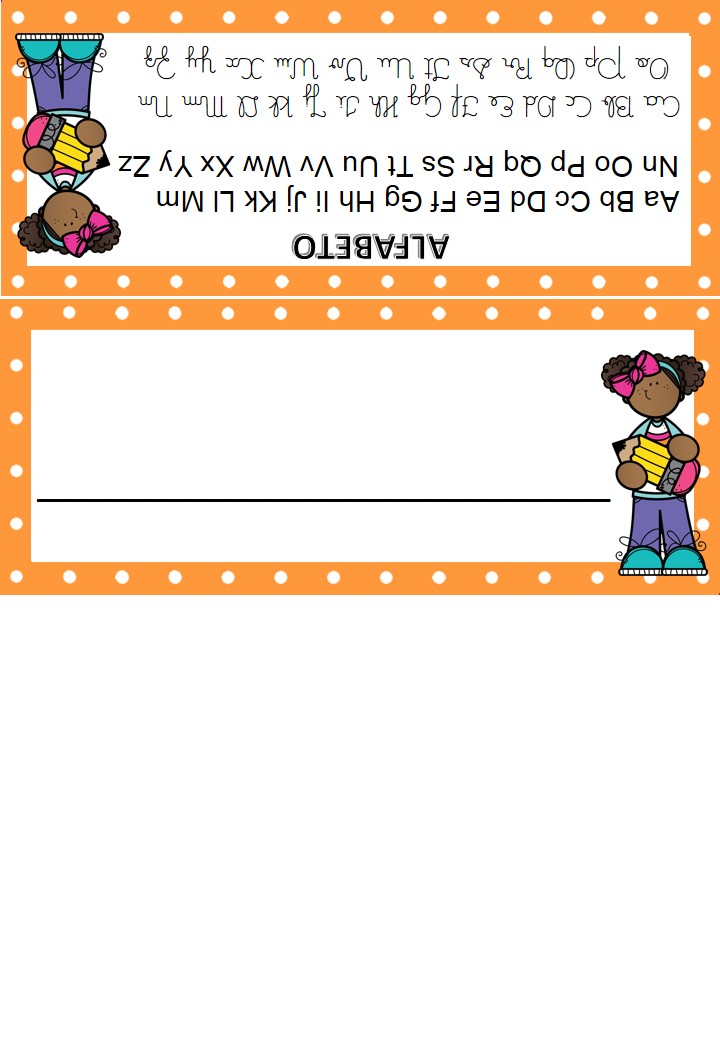 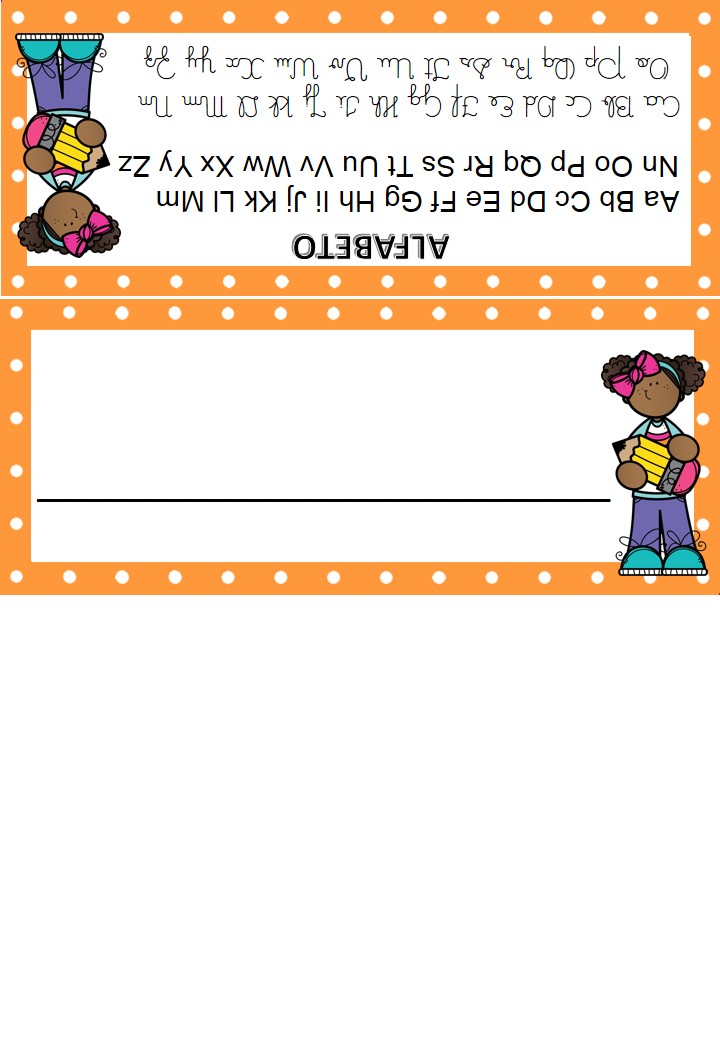 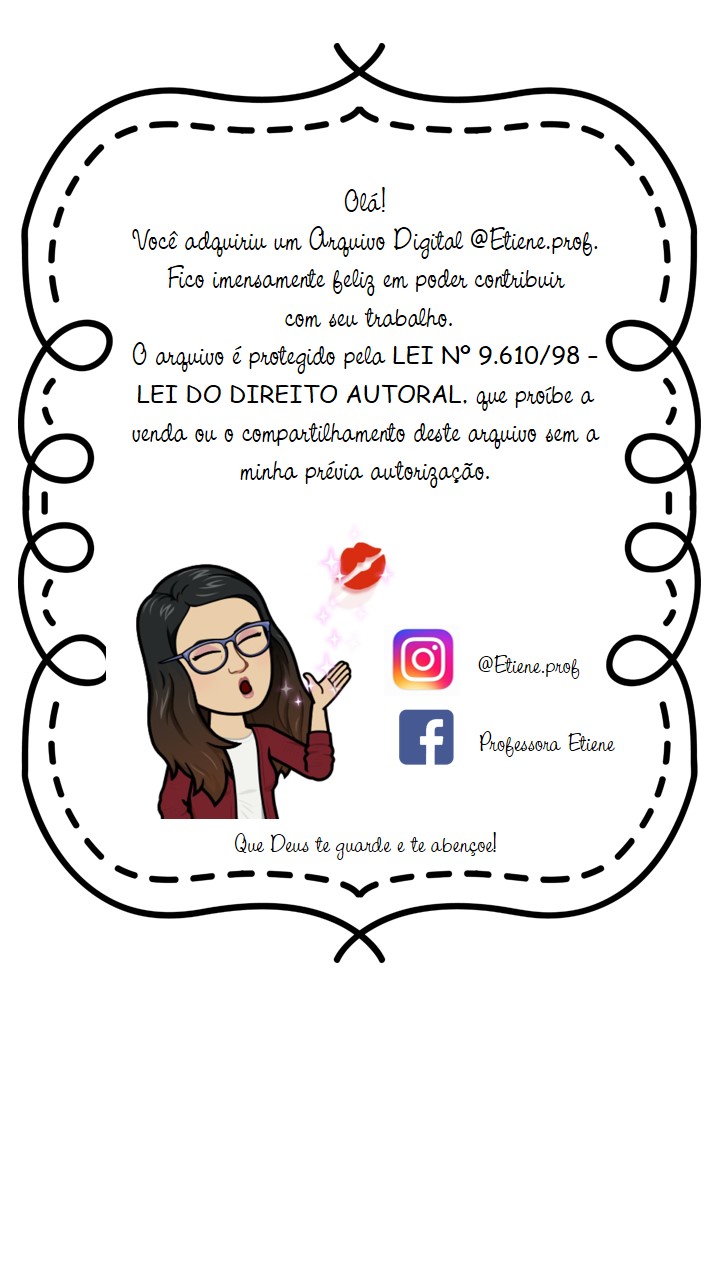 Créditos das Imagens: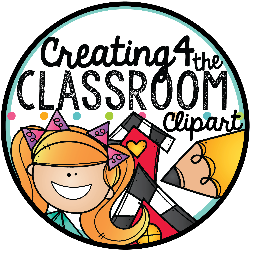 